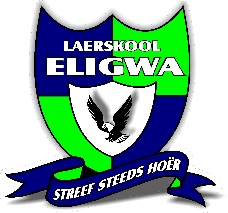                                             Laerskool Eligwa27 September 2021Geagte Ouers  /  VoogdeOMSENDBRIEF NR. 13 VAN 2021 Graag bring ek die volgende sake onder u aandag:1.	AKADEMIE	U kind sal sy/haar vorderingsverslag Vrydag ontvang.   Ons amptelike ouermiddag is op 	Woensdag, 20 Oktober 2021 vanaf 14:15 tot 16:00.   Slegs leerders wat briewe ontvang se 	ouers word  uitgenooi na die ouermiddag.   Die ouermiddag is vir alle leerders vanaf                  	Gr. 1 – Gr. 7.   Ons  doen ‘n vriendelike beroep op ouers om by die punt te bly en u kind se 	leerprobleme met sy / haar onderwyser te kom bespreek.   Covid-19 protokol sal toegepas 	word.   Onthou asseblief u masker.   Geen kinders sal op die terrein toegelaat word nie en 	slegs 1 ouer per gesin.2.	BEGROTINGSVERGADERING	Op Dinsdag, 19 Oktober 2021, sal daar ‘n begrotingsvergadering ten opsigte van 2022 se 	begroting plaasvind.   Die vergadering sal om 17:30 ‘n aanvang neem.   U teenwoordigheid 	sal baie waardeer word. 3.	BOELIES	Boelies raak toenemend ‘n probleem by skole – ook by Eligwa.   Daarom het ons dit goed 	gedink om deel te neem aan Afriforum se TEENBOELIEVELDTOG.   Afriforum sal ons 	skool gratis besoek op 28 September 2021.4. 	SKOOLFONDS	Baie dankie vir u positiewe ondersteuning ten opsigte van bogenoemde.   Neem asseblief 	kennis dat die finansiële kantoor gesluit sal wees op Vrydag, 1 Oktober 2021.5. 	RUGBYRAAI	Baie dankie vir u ondersteuning  met betrekking tot die rugbyraai.   Die kompetisie sluit 	amptelik op Donderdag, 30 September 2021 om 12:00 en die wenner sal op Maandag,                	11 Oktober 2021 bekend gemaak word.6.	QR KODE  (DIE TYD HET AANGEBREEK)	Soos reeds in vorige skrywes vermeld, beplan ons om die nuusbriewe in die toekoms met ‘n 	QR kode met u te kommunikeer.   Dit sal die skool baie geld spaar t.o.v. papier en  ink en dit 	sal ook verseker dat u die nuusbriewe ontvang.   U kan dus sien hoe belangrik dit is dat ons u 	korrekte selfoonnommer het.   Indien u nommer verander, bly dit u verantwoordelikheid om 	dit onder die skool se aandag te bring.   Ons sal tot en met skoolsluiting op 1 Oktober 2021 	steeds die nuusbrief vir u per hand stuur.   	Vanaf 11 Oktober sal u slegs ‘n sms ontvang dat die nuwe nuusbrief beskikbaar is, en is dit u 	verantwoordelikheid om dit te skandeer en uself te vergewis van die inhoud van die 	nuusbrief.   Skandeer gerus die QR kode en kyk wat gebeur. Die aangehegde magneet             	QR Kode moet u teen u yskas opsit of op ‘n veilige plek bewaar vir die volle duur van u kind 	se LAERSKOOLLOOPBAAN.   Indien u dit sou verloor, kan u ‘n nuwe een aankoop teen 	R20 by die kantoor.   Die nuusbriewe sal egter steeds ook op die skool se webwerf gelaai 	word. 	LET WEL : 	Die Gr. 7 leerlinge gaan nie ‘n magneet QR kode ontvang  nie, maar sal die laaste kwartaal se  	nuusbriewe steeds per hand ontvang.7. 	SKOOLSLUITING	Die skool sluit Vrydag, 1 Oktober 2021.   Die skool heropen weer op Maandag,                            	11 Oktober 2021 vir die leerders.  ‘n Aangename rustyd saam met u kinders word u almal 	toegewens. Rapporte word Vrydag tussen 7:00h en 8:00h by registerklasse afgehaal.GroeteB D BOSHOFFHOOF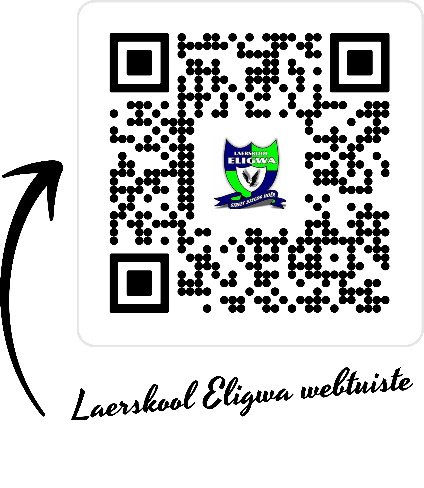 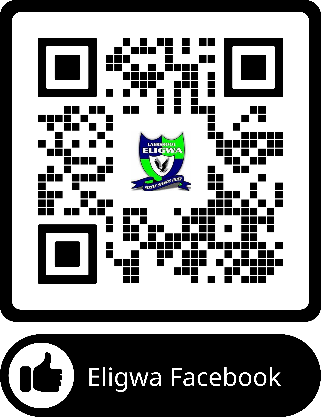 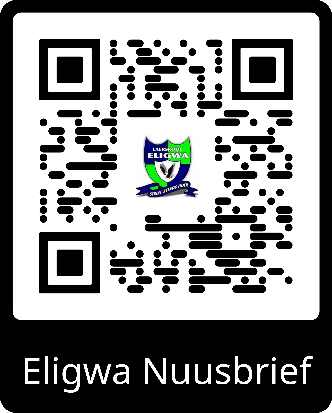 